Техническое заданиена поставку товарно-материальных ценностей(выполнение работ, оказание услуг)Оказание перечня услуг по продвижению информации о ежегодном региональном конкурсе «Экспортер года» среди экспортно ориентированных субъектов малого и среднего предпринимательства Тульской области в информационно-телекоммуникационной сети «Интернет»……………………………………………………………………..(наименование ТМЦ, работ, услуг) К коммерческому предложению, подаваемому на бумажном носителе, должны быть приложены:1) копия документа (приказ, доверенность и др.), подтверждающего полномочия лица на подписание коммерческого предложения (для юридических лиц и уполномоченных представителей индивидуальных предпринимателей);2) копия документа (приказ, доверенность и др.), подтверждающего полномочия лица на заверение копий документов (в случае, если копии заверены не руководителем организации) (для юридических лиц и уполномоченных представителей индивидуальных предпринимателей);3) копии документов, подтверждающих наличие опыта поставки подобных указанным в Техническом задании ТМЦ (выполнения подобных работ, оказания подобных услуг), подтверждающего возможность исполнителя взять на себя обязанность по исполнению настоящего Технического задания. В качестве подтверждения прикладываются копии не менее 3 (трех) исполненных договоров поставки подобных ТМЦ (выполнения подобных работ, оказания подобных услуг) и актов к ним. При подаче коммерческого предложения на бумажном носителе все копии документов, приложенные к Заявке, должны быть заверены надлежащим образом (отметка о заверении копии и включает: заверительную надпись, наименование должности лица, заверившего копию, его собственноручную подпись, расшифровку подписи (инициалы, фамилию), дату заверения копии, печать (при наличии). К коммерческому предложению, подаваемому в виде отсканированного документа (электронного образа), должны быть приложены:1) отсканированный документ (электронный образ) (приказ, доверенность и др.), подтверждающий полномочия лица на подписание коммерческого предложения (для юридических лиц и уполномоченных представителей индивидуальных предпринимателей);2) отсканированные документы, подтверждающие наличие опыта поставки подобных указанным в Техническом задании ТМЦ (выполнения подобных работ, оказания подобных услуг), подтверждающего возможность исполнителя взять на себя обязанность по исполнению настоящего Технического задания. В качестве подтверждения прикладываются не менее 3 (трех) исполненных договоров поставки подобных ТМЦ (выполнения подобных работ, оказания подобных услуг) и актов к ним. При подаче коммерческого предложения в виде отсканированного документа электронные образы бумажных документов создают в форматах PDF, JPEG (JPG), архивируются в файл с расширением RAR или ZIP.Электронные образы документов создаются только с оригиналов документов, сканирование производится в режиме полной цветопередачи.Файл и данные, которые в них содержатся, должны быть доступны для работы и не защищены от копирования и печати.При подготовке коммерческих предложений необходимо использовать форму, изложенную в приложении № 1 к настоящему Техническому заданию.В рамках запроса коммерческих предложений можно подать только одно коммерческое предложение, внесение изменений в которое не допускается.Коммерческие предложения прошу представить до 1__:00 часов ____________ включительно по адресу: г. Тула, ул. Кирова, д. 135, корпус 1 или на адрес электронной почты: zakupka@hub71.ruНастоящий запрос не является извещением о поставке ТМЦ (выполнении работ, оказании услуг), офертой или публичной офертой и не влечет возникновения никаких обязанностей у Заказчика.ФОРМА ДОКУМЕНТАКоммерческое предложение о поставке товарно-материальных ценностей (выполнении работ, оказании услуг)Оказание перечня услуг по продвижению информации о ежегодном региональном конкурсе «Экспортер года» среди экспортно ориентированных субъектов малого и среднего предпринимательства Тульской области в информационно-телекоммуникационной сети «Интернет»……………………………………………….. (наименование ТМЦ, работ, услуг)В соответствии с техническим заданием на поставку товарно-материальных ценностей (выполнении работ, оказании услуг) от ___ _____________ 20__ года № ___-ТЗ направляем коммерческое предложение:Настоящим подтверждаю и гарантирую, что:- __________________ не находится в стадии ликвидации или реорганизации, в отношении ____________________ не введена ни одна из процедур, применяемых в деле о банкротстве;- вся информация, содержащаяся в настоящем коммерческом приложении, является достоверной;- отсканированное коммерческое предложение и все приложенные к нему отсканированные документы являются электронными образами оригинальных документов (в случае направления коммерческого предложения и приложенных к нему документов по электронной почте). М.П.                             «___»___________ 20___г. Приложение №1 к коммерческому предложению №___ от ___.___.2021г.СПЕЦИФИКАЦИЯМ.П.                             «___»___________ 20___г. 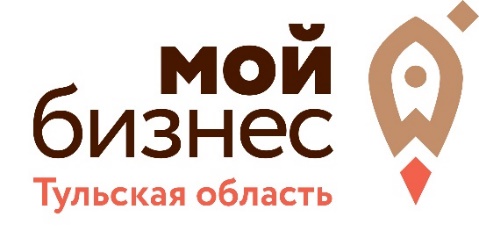 Тульский региональный фонд«Центр поддержки предпринимательства» 300004, г. Тула, ул. Кирова, д. 135, к. 1, оф. 408Тел.: (4872) 25-98-31e-mail: konsalt@hub71.ru№ ___ -ТЗ     «____» _________ 2021 г.Наименование Заказчика, ИННТульский региональный фонд «Центр поддержки предпринимательства» ИНН 7106528019Наименование и объем ТМЦ (работ, услуг)Оказание перечня услуг по продвижению информации о ежегодном региональном конкурсе «Экспортер года» среди экспортно ориентированных субъектов малого и среднего предпринимательства Тульской области в информационно-телекоммуникационной сети «Интернет»Требования к ТМЦ (работам, услугам)Оказание услуг по продвижению информации о ежегодном региональном конкурсе «Экспортер года» среди экспортно ориентированных субъектов малого и среднего предпринимательства Тульской области в информационно-телекоммуникационной сети «Интернет», которые включают в себя:Настройка FB ADS - Создание Рекламных кампаний (далее РК)Настройка РКНастройка группы объявленийОформление рекламного объявленияОтправка на модерацию и сопровождениеУстановка UTM-меток (кроме динамической рекламы услуг)Установка системы отслеживания пользователей на сайте (Пиксель) - Ведение рекламыАнализ результатов РКВнесение корректировок в РКСоздание РК для возврата пользователей (Ретаргетинг)- Отчетность в рамках созданных РККол-во показовКол-во кликовСредний CTRСредняя цена кликаСредняя цена просмотра (за 1000 показов)Потраченная сумма на рекламу с учетом (НДС)- Бюджет на рекламу февраль 2021г.Перечисление суммы 20 000 р. в FB ADS с учетом НДС Настройка Yandex Директ Настройка рекламной кампании РетаргетингПодбор и создание сегмента аудитории для ретаргетингаДелегирование доступов Яндекс.МетрикиСоздание сегмента на основе параметров Яндекс.МетрикиСоздание РКНастройка параметров кампанииСинхронизация счетчиков Яндекс.МетрикиУстановка ключевых целейВыбор стратегии показаУстановка времени показаУстановка региона показаУстановка корректировок ставокНастройка параметров групп объявленийДобавление сегмента аудитории ретаргетингаСоздание и настройка параметров объявленийСоздание текстово-графических объявленийРазработка макета изображения не более 2 шт.Составление описание и заголовковУстановка ссылки на сайт- Ведение рекламыАнализ результатов РКВнесение корректировок в РК- Отчетность в рамках созданных РККол-во показовКол-во кликовСредний CTRСредняя цена кликаСредняя цена просмотра  (за 1000 показов)Потраченная сумма на рекламу с учетом (НДС)- Бюджет на рекламу на февраль 2021 г.Перечисление суммы 20 000 р. в Яндекс. Директ с учетом НДСМесто поставки ТМЦ (работ, услуг)г. Тула, ул. Кирова, д. 135, к.1Срок поставки ТМЦ (выполнения работ, оказания услуг) До 26 февраля 2021 года  Порядок оплаты ТМЦ (работ, услуг) Заказчик производит оплату оказанных услуг на условиях заключаемого Договора.Требования к квалификации исполнителя/опыту выполнения подобных работ (оказания подобных услуг) и иные требования к исполнителю на день, следующий за днем завершения приема коммерческих предложений 1) зарегистрирован в качестве юридического лица или индивидуального предпринимателя в установленном законодательством РФ порядке;2) непроведение ликвидации исполнителя – юридического лица и отсутствие решения арбитражного суда о признании исполнителя – юридического лица или индивидуального предпринимателя несостоятельным (банкротом) и об открытии конкурсного производства;3) не находится в реестрах недобросовестных поставщиков (подрядчиков, исполнителей), ведение которых предусмотрено Федеральным законом от 18.07.2011 № 223-ФЗ «О закупках товаров, работ, услуг отдельными видами юридических лиц» и Федеральным законом от 05.04.2013 № 44-ФЗ «О контрактной системе в сфере закупок товаров, работ, услуг для обеспечения государственных и муниципальных нужд»;4) деятельность исполнителя не приостановлена в порядке, предусмотренном Кодексом РФ об административных правонарушениях;5) виды деятельности юридического лица/индивидуального предпринимателя, внесенные в ЕГРЮЛ или ЕГРИП, соответствуют предмету запроса коммерческих предложений;6) отсутствует (погашена) задолженность по исполнительному производству, возбужденному на основании решения суда о взыскании налогов и сборов, о непогашенной кредитной задолженности, о неисполненных договорах поставки, подряда/субподряда;7) наличие опыта поставки подобных указанным в Техническом задании ТМЦ (выполнения подобных работ, оказания подобных услуг), подтверждающего возможность исполнителя взять на себя обязанность по исполнению настоящего Технического задания.Максимальная стоимость ТМЦ (работ, услуг)80000 (восемьдесят тысяч) рублей 00 копеек Дата составления технического задания01.02.2021Исполнитель: Исполнитель: Исполнитель: Главный специалист ЦПЭГлавный специалист ЦПЭГлавный специалист ЦПЭРазумовская Е.А.Разумовская Е.А.(должность)(должность)(должность)(подпись)(ФИО)(ФИО)Руководитель структурногоподразделения:Руководитель структурногоподразделения:Руководитель структурногоподразделения:Заместитель руководителя ЦПЭЗаместитель руководителя ЦПЭЗаместитель руководителя ЦПЭНикитенко П.А..Никитенко П.А..(должность)(подпись)(ФИО)(ФИО)Директор
Тульского регионального фонда «Центр поддержки предпринимательства»Директор
Тульского регионального фонда «Центр поддержки предпринимательства»Директор
Тульского регионального фонда «Центр поддержки предпринимательства»С.Б. КвасоваС.Б. КвасоваС.Б. КвасоваС.Б. КвасоваС.Б. КвасоваС.Б. КвасоваПриложение № 1
к Техническому заданиюна поставку товарно-материальных ценностей (выполнение работ, оказание услуг)На бланке организации, представляющей коммерческое предложение(наименование, адрес, телефон, реквизиты, адрес электронной почты)№ _____ от ___________                     (дата)Тульский региональный фонд «Центр поддержки предпринимательства»ул. Кирова, д. 135, к. 1, оф. 408, г. Тула, 300004Полное наименование поставщика (исполнителя) (для юридических лиц)/ФИО (для индивидуальных предпринимателей)ИНН, КПП, ОГРН (для юридических лиц)/ ИНН, ОГРНИП (для индивидуальных предпринимателей) исполнителяЮридический адрес (для юридических лиц)/место жительства (для индивидуальных предпринимателей) исполнителяАдрес электронной почтыНаименование и объем предлагаемых ТМЦ (работ, услуг)Срок поставки ТМЦ (выполнения работ, оказания услуг) (если предусмотрено техническим заданием)Стоимость ТМЦ (работ, услуг), руб. Обязательно указывается:     в том числе НДС     НДС не облагаетсяУказать расшифровку стоимости в спецификации (Приложение №1 к Коммерческому предложению). Максимальная стоимость услуг по договору не более 80000 (восьмидесяти тысяч) рублейФИО и должность ответственного лица исполнителя, контактный телефонДолжность уполномоченного лица исполнителя                     (подпись)(ФИО)№ п/пНаименованиеКол-во (ед.)Цена (руб.)  (за 1 ед.)Стоимость (руб.)Стоимость (руб.)1.Настройка FB ADS2.Настройка Yandex Директ Общая сумма услуг/товаров (в руб.):Общая сумма услуг/товаров (в руб.):Общая сумма услуг/товаров (в руб.):Общая сумма услуг/товаров (в руб.):Не более 80000,00  (НДС не облагается/ в т.ч. НДС )Должность уполномоченного лица исполнителя                     (подпись)(ФИО)